Instructor’s Manualto accompanyMartin’s Human Anatomy and Physiology Laboratory Manual, Main, Cat, and Fetal Pig VersionsFourth EditionTerry R. MartinKishwaukee CollegeCynthia Prentice-CraverChemeketa Community College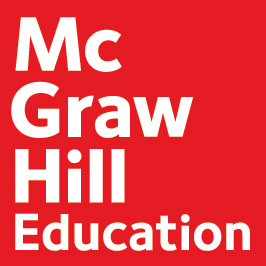 CONTENTS	Fundamentals of Human Anatomy and PhysiologyLaboratory Exercise 1 – Scientific Method and Measurement……………………………………………………………………………………………….. 5	Laboratory Exercise 2 – Body Organization, Membranes, and Terminology…………………………………………………………………………… 6	Laboratory Exercise 3 – Chemistry of Life………………………………………………………………………………………………………………………………. 8	Laboratory Exercise 4 – Care and Use of the Microscope………………………………………………………………………………………………………. 9	CellsLaboratory Exercise 5 – Cell Structure and Function……………………………………………………………………………………………………………… 10	Laboratory Exercise 6 – Movements Through Membranes…………………………………………………………………………………………….……… 11	Laboratory Exercise 7 – Cell Cycle………………………………………………………………………………………………………………………………………….. 13	TissuesLaboratory Exercise 8 – Epithelial Tissues………………………………………………………………………………………………………………………….….. 14	Laboratory Exercise 9 – Connective Tissues…………………………………………………………………………………………………………………………… 15	Laboratory Exercise 10 – Muscle and Nervous Tissues………………………………………………………………………………………………………….. 16	Integumentary SystemLaboratory Exercise 11 – Integumentary System…………………………………………………………………………………………………………………… 17	Skeletal SystemLaboratory Exercise 12 – Bone Structure and Classification…………………………………………………………………………………………………… 19	Laboratory Exercise 13 – Organization of the Skeleton………………………………………………………………………………………………….………. 21	Laboratory Exercise 14 – Skull……………………………………………………………………………………………………………………………………………….. 22	Laboratory Exercise 15 – Vertebral Column and Thoracic Cage……………………………………………………………………………………………… 24	Laboratory Exercise 16 – Pectoral Girdle and Upper Limb……………………………………………………………………………………………………… 26	Laboratory Exercise 17 – Pelvic Girdle and Lower Limb…………………………………………………………………………………………………………. 28Laboratory Exercise 18 – Fetal Skeleton………………………………………………………………………………………………………………………………… 30	Laboratory Exercise 19 – Joint Structure and Movements…………………………………………………………………………………………………….. 32	Muscular SystemLaboratory Exercise 20 – Skeletal Muscle Structure and Function…………………………………………………………………………………………. 34Laboratory Exercise 21 – Electromyography:  BIOPACExercise……………………………………………………………………………………………… 35Laboratory Exercise 22 – Muscles of the Head and Neck…………………………………………………………………………………………………….... 36Laboratory Exercise 23 – Muscles of the Chest, Shoulder, and Upper Limb…………………………………………………………………………… 37	Laboratory Exercise 24 – Muscles of the Vertebral Column, Abdominal Wall, and Pelvic Floor…………………………………………….. 39  Laboratory Exercise 25 – Muscles of the Hip and Lower Limb………………………………………………………………………………………………. 40	Surface AnatomyLaboratory Exercise 26 – Surface Anatomy………………………………………………………………………………………………………………………….. 42	Nervous SystemLaboratory Exercise 27 – Nervous Tissue and Nerves………………………………………………………………………………………………………….. 43	Laboratory Exercise 28 – Meninges, Spinal Cord, and Spinal Nerves…………………………………………………………………………………….. 44	Laboratory Exercise 29 – Reflex Arc and Somatic Reflexes……………………………………………………………………………………………………. 45	Laboratory Exercise 30 – Brain and Cranial Nerves……………………………………………………………………………………………………………….. 46 	Laboratory Exercise 31A – Reaction Time:  BIOPAC Exercise……………………………………………………………….………………………………… 48Laboratory Exercise 31B – Electroencephalography:  BIOPAC Exercise…………………………………………………………………………………. 49Laboratory Exercise 32 – Dissection of the Sheep Brain………………………………………………………………………………………………...……… 50	General and Special SensesLaboratory Exercise 33 – General Senses………………………………………………………………………………………………………………………………. 51	Laboratory Exercise 34 – Smell and Taste……………………………………………………………………………………………………………………………… 52	Laboratory Exercise 35 – Eye Structure…………………………………………………………………………………………………………………………………. 53Laboratory Exercise 36 – Visual Tests and Demonstrations…………………………………………………………………………………………………… 54	Laboratory Exercise 37 – Ear and Hearing…………………………………………………………………………………………………………………………….. 55	Laboratory Exercise 38 – Ear and Equilibrium………………………………………………………………………………………………………………………. 56	Endocrine SystemLaboratory Exercise 39 – Endocrine Structure and Function………………………………………………………………………………………………… 57Laboratory Exercise 40 – Diabetic Physiology………………………………………………………………………………………………………………………. 58	Cardiovascular SystemLaboratory Exercise 41 – Blood Cells……………………………………………………………………………………………………………………………………. 60Laboratory Exercise 42 – Blood Testing………………………………………………………………………………………………………………………………… 61Laboratory Exercise 43 – Blood Typing……………………………………………………………………………………………………………………………….... 62	Laboratory Exercise 44 – Heart Structure……………………………………………………………………………………………………………………………… 63	Laboratory Exercise 45 – Cardiac Cycle…………………………………………………………………………………………………………………………………. 65Laboratory Exercise 46 – Electrocardiography:  BIOPAC Exercise………………………………………………………………………………………….. 67	Laboratory Exercise 47 – Blood Vessel Structure, Arteries, and Veins…………………………………………………………………………………… 68	Laboratory Exercise 48 – Pulse Rate and Blood Pressure…………………………….………………………………………………………………………… 69	Lymphatic SystemLaboratory Exercise 49 – Lymphatic System…………………………………………………………………………………………………………………………. 70	Respiratory SystemLaboratory Exercise 50 – Respiratory Organs……………………………………………………………………………………………………………………….. 71	Laboratory Exercise 51 – Breathing and Respiratory Volumes………………………………………………………………………………………………. 72Laboratory Exercise 52 – Spirometry:  BIOPAC Exercise………………………………………………………………………………………………………… 73	Laboratory Exercise 53 – Control of Breathing……………………………………………………………………………………………………………………… 74Digestive SystemLaboratory Exercise 54 – Digestive Organs…………………………………………………………………………………………………………………………… 75	Laboratory Exercise 55 – Action of a Digestive Enzyme……………………………………………………………………………………………………….. 77Laboratory Exercise 56 – Metabolism………………………………………………………………………………………………………………………………….. 78Urinary SystemLaboratory Exercise 57 – Urinary Organs……………………………………………………………………………………………………………………………… 79	Laboratory Exercise 58 – Urinalysis………………………………………………………………………………………….…………………………………………… 81	Reproductive Systems and DevelopmentLaboratory Exercise 59 – Male Reproductive System……………………………………………………………………………………………………………. 82	Laboratory Exercise 60 – Female Reproductive System………………………………………………………………………………………………………… 83	Laboratory Exercise 61 – Meiosis, Fertilization, and Early Development………………………………………………………………………………. 84	Laboratory Exercise 62 – Genetics………………………………………………………………………………………………………………………………………… 85	Cat or Fetal Pig DissectionLaboratory Exercise 63 – Cat (or Fetal Pig) Dissection: Musculature……………………………………………………………………………………… 87	Laboratory Exercise 64 – Cat (or Fetal Pig) Dissection: Cardiovascular System………………………………………………………………………. 89Laboratory Exercise 65 – Cat (or Fetal Pig) Dissection: Respiratory System……………………………………………………………………………. 92	Laboratory Exercise 66 – Cat (or Fetal Pig) Dissection: Digestive System……………………………………………………………………………….. 94	Laboratory Exercise 67 – Cat (or Fetal Pig) Dissection: Urinary System………………………………………………………………………………….. 96	Laboratory Exercise 68 – Cat (or Fetal Pig) Dissection: Reproductive Systems……………………………………………………………………….. 98	Supplemental Laboratory Exercises (these laboratory exercises are available online)	Laboratory Exercise S-1 – Skeletal Muscle Contraction………………………………………………………………………………………………………….100	Laboratory Exercise S-2 – Nerve Impulse Stimulation…………………………………………………………………………………………………………….101	Laboratory Exercise S-3 – Factors Affecting the Cardiac Cycle………………………………………………………………………………………………..102	 Laboratory Exercise 1Scientific Method and Measurements
Pre-Lab Answersa			4.    b			7.   bc			5.    c			8.   ad			6.    cLaboratory Assessments AnswersPart A:  Assessments(experimental results)(experimental results)Answers will vary; however, many students will conclude that the data will support their original hypothesis.Part B:  AssessmentsAnswers will vary.Answers will vary.Answers will vary.Answers will vary.Answers will vary.Answers will vary.Laboratory Exercise 2Body Organization, Membranes, and Terminology
Pre-Lab Answersc			4.   c			7.    d			10.   aa			5.   c			8.    dd			6.   b			9.    bLaboratory Assessments AnswersPart A:  Assessments1.   Matching:a		 4.   a			7.   c			10.   ad		 5.   b			8.   e	a		 6.   c			9.   d2.   Fig. 2.10:      1.   Cranial; brain					      2.   Vertebral canal; spinal cord      3.   Thoracic; lung      4.   Abdominal; gallbladder       5.   Pelvic; urethra3.   Fig. 2.11:      1.   Parietal pericardium      2.   Pericardial cavity      3.   Visceral pericardium (epicardium)Part B:  Assessmentsc			4.   g			7.   e			10.   bd			5.   j			8.   f			11.   ah			6.   i			9.   kPart C:  AssessmentsInferior		4.   Anterior		7.   Distal			10.   Posterior(Correct)		5.   (Correct)		8.   (Correct)		11.   Deep(Correct)		6.   (Correct)		9.   (Correct)		12.   (Correct)Part D:  AssessmentsCritical Thinking Assessment:LUQ			4.   RUQ		 	 RLQ			5.   LUQ or LLQ		 	 any or all quadrants	6.   LUQPart E:  AssessmentsFig. 2.12:Sagittal (median; midsagittal)	Frontal (coronal)Transverse (horizontal)	Fig. 2.13 – Anterior view:1.	Cephalic		 4.   Sternal		7.   Antecubital		10.  Carpal	     13.  Crural	Otic		 5.   Pectoral		8.   Antebrachial		11.  Femoral	     14.  TarsalCervical		 6.   Brachial		9.   Inguinal		12.  PatellarFig. 2.13 – Posterior view:1.	Occipital		 4.   Gluteal		7.  Plantar		 	Otic		 5.   Manus		 Lumbar		 6.   Popliteal		Critical Thinking Assessment:A  – Thoracic cavity; pleural cavity – Left lungB  – Abdominal cavity; abdominopelvic cavity – Liver; gallbladder; small intestine; large intestineC  –  Pelvic cavity; abdominopelvic cavity – Small intestine; large intestine; left ureter